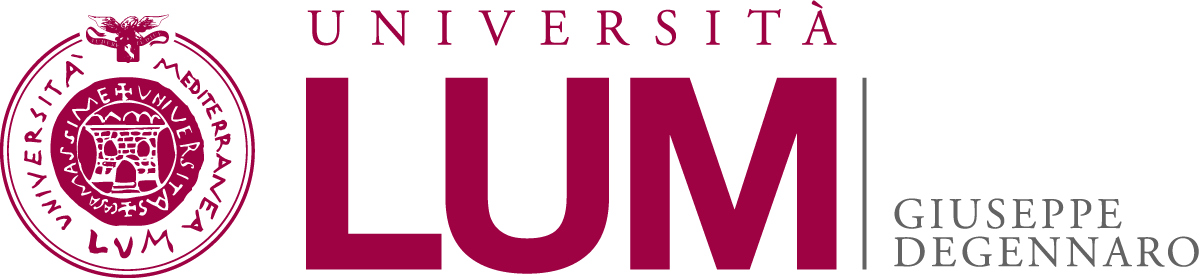 DIPARTIMENTO DI INGEGNERIACORSO DI LAUREA IN INGEGNERIA GESTIONALETESI DI LAUREA IN“Denominazione Insegnamento”“Titolo tesi”Relatore:	Laureando:Chiar.mo Prof. Nome COGNOME	Nome COGNOME / matricolaANNO ACCADEMICO ………...1